Colegio San Manuel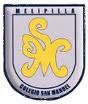 		Asignatura: Lenguaje		Profesor: Carolina Navarrete A.		Curso: 6 ° año básico GUIA  N°4 DE APOYO AL HOGAR ESCRITURA, LECTURA Y VOCABULARIOLENGUAJE Y COMUNICACIÓNMayo(Actividades creadas a partir de material extraído de curriculumenlinea.mineduc.cl) Martes 5 de mayo:1. Antes de comenzar, reflexionay responde en tu cuaderno las siguientes preguntas: si tuvieras que reemplazar una de tus piernas con una pierna de prótesis ¿Cómo te gustaría fuera? Si pudieras pedirla con diseños o con súper poderes, ¿qué pedirías? ¿Cómo te gustaría que reaccionara la gente ante ella? Miércoles 6 de mayo:2. Busca en tu diccionario las siguientes palabras y escribe el significado en tu cuaderno:Artífice – oficio – solía (del verbo soler) - ágiles – ligeras – perjuicio - acertarJueves 7 de mayo3. Crea una oración para cada una de las palabras que aparecen en el punto anterior.Martes 12 de mayo4. Lee con atención el siguiente fragmento (que corresponde al principio del relato “La pata de palo” de José de Espronceda) y crea a partir de él el DESARROLLO y DESENLACE de una historia.Miércoles 13 de mayo5. Lee con mucha atención el cuento original “La pata de palo” de José de Espronceda, que se les ha enviado a sus correos.Jueves 14 de mayo6. Realiza dos dibujos (de media plana cada uno). En uno debes representar el desenlace que tú creaste para la historia y en el otro el desenlace del cuento original.(Si no recuerdas qué es el desenlace de una historia, revisa tu cuaderno, ya que lo trabajamos en las primeras clases y en la primera guía que hicimos en cuarentena)  Objetivo: Desarrollar habilidades de escritura y ampliar vocabulario.Instrucciones: Lee atentamente lasactividades que a continuación se presentan, luego escríbelas en tu cuaderno y desarrolla cada una según lo que se solicita.